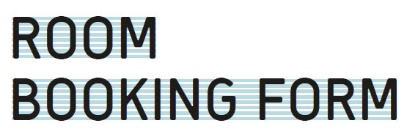 Please complete this form accurately to enable us to start the booking process without delay.You should complete this form in English.Please note that this form must be completed in full before the booking can be processed.Please return this form via the e-mail address listedSection 1: Your detailsSection 1: Your detailsTitle      Mr     Miss     Mrs     Ms     Dr      Title      Mr     Miss     Mrs     Ms     Dr      First name:  First name:  Middle name:Course titleLast name:Current home addressEmail address:House/Apartment numberGender   Male      Female   Not specified     StreetMobile numberAreaLandline numberTown/CityDate of birth   Day 	  Month 	  Year 	  Post/Zip codeNationalityCountrySection 2: Your accommodation preferenceA)   About youWhat is your year of study? First year   Second year   Third year   Fourth year   Postgraduate      B)  Who you would like to live withWe will do everything we can to match your accommodation preferences, but this cannot be guaranteed.	Flat gender type  	 No Preference  	     You are male and would like to share with all males                  Mixed                   You are female and would like to share with all females  Who do you want to share with?   First year   Second year   Third year   Fourth year   Postgraduate  Special requirements  We will do everything we can to meet any special requirements you may have, but this cannot be guaranteedOption 1 	 All in one premium kitchen & bedding pack                                    Single bed £175                       Double or ¾ bed £185    Option 2 	 Kitchen pack                  Premium pack £75                             Standard pack £42              Weking Rice Cooker pack £160  Option 3 	Premium bedding pack  	                                Single bed £75                                Double or ¾ bed £85   See separate leaflet for full details of pack contents. Packs will be delivered directly to the property for the tenancy start date.Section 3: Guarantor’s InformationSection 3: Guarantor’s InformationSection 3: Guarantor’s InformationSection 3: Guarantor’s InformationSection 3: Guarantor’s InformationThe guarantor must be aged 18 or over and a responsible person who will be accountable for paying your rent and damages should you be unable to make the payments. By signing the tenancy the guarantor will accept joint responsibility for the financial aspects of your tenancy agreement.Please fill in the guarantor’s essential information (name/ contact information). If the guarantor’s address is the same as your current home address set out in section 1, please tick here      and proceed to section 4. Otherwise please fill out the form below:The guarantor must be aged 18 or over and a responsible person who will be accountable for paying your rent and damages should you be unable to make the payments. By signing the tenancy the guarantor will accept joint responsibility for the financial aspects of your tenancy agreement.Please fill in the guarantor’s essential information (name/ contact information). If the guarantor’s address is the same as your current home address set out in section 1, please tick here      and proceed to section 4. Otherwise please fill out the form below:The guarantor must be aged 18 or over and a responsible person who will be accountable for paying your rent and damages should you be unable to make the payments. By signing the tenancy the guarantor will accept joint responsibility for the financial aspects of your tenancy agreement.Please fill in the guarantor’s essential information (name/ contact information). If the guarantor’s address is the same as your current home address set out in section 1, please tick here      and proceed to section 4. Otherwise please fill out the form below:The guarantor must be aged 18 or over and a responsible person who will be accountable for paying your rent and damages should you be unable to make the payments. By signing the tenancy the guarantor will accept joint responsibility for the financial aspects of your tenancy agreement.Please fill in the guarantor’s essential information (name/ contact information). If the guarantor’s address is the same as your current home address set out in section 1, please tick here      and proceed to section 4. Otherwise please fill out the form below:The guarantor must be aged 18 or over and a responsible person who will be accountable for paying your rent and damages should you be unable to make the payments. By signing the tenancy the guarantor will accept joint responsibility for the financial aspects of your tenancy agreement.Please fill in the guarantor’s essential information (name/ contact information). If the guarantor’s address is the same as your current home address set out in section 1, please tick here      and proceed to section 4. Otherwise please fill out the form below:Title      Mr     Miss     Mrs     Ms     Dr      Title      Mr     Miss     Mrs     Ms     Dr      Title      Mr     Miss     Mrs     Ms     Dr      Title      Mr     Miss     Mrs     Ms     Dr      Title      Mr     Miss     Mrs     Ms     Dr      First nameCurrent home addressHouse/Apartment numberStreetAreaTown/CityPost/Zip codeCountryLast nameCurrent home addressHouse/Apartment numberStreetAreaTown/CityPost/Zip codeCountryEmail addressCurrent home addressHouse/Apartment numberStreetAreaTown/CityPost/Zip codeCountryTelephone numberCurrent home addressHouse/Apartment numberStreetAreaTown/CityPost/Zip codeCountryDate of birth   Day   Month   Month   Year Current home addressHouse/Apartment numberStreetAreaTown/CityPost/Zip codeCountryRelationship to youCurrent home addressHouse/Apartment numberStreetAreaTown/CityPost/Zip codeCountryCurrent home addressHouse/Apartment numberStreetAreaTown/CityPost/Zip codeCountrySection 4: Emergency contactSection 4: Emergency contactSection 4: Emergency contactSection 4: Emergency contactSection 4: Emergency contactThis is who we will contact in the event of an emergency whilst you are living with Unite Students. Please fill in the emergency contact’s essential information (name/ contact information). If the emergency contact’s address is the same as your current home address set out in section 1, please tick here       and proceed to section 5.Otherwise please fill out the form below:This is who we will contact in the event of an emergency whilst you are living with Unite Students. Please fill in the emergency contact’s essential information (name/ contact information). If the emergency contact’s address is the same as your current home address set out in section 1, please tick here       and proceed to section 5.Otherwise please fill out the form below:This is who we will contact in the event of an emergency whilst you are living with Unite Students. Please fill in the emergency contact’s essential information (name/ contact information). If the emergency contact’s address is the same as your current home address set out in section 1, please tick here       and proceed to section 5.Otherwise please fill out the form below:This is who we will contact in the event of an emergency whilst you are living with Unite Students. Please fill in the emergency contact’s essential information (name/ contact information). If the emergency contact’s address is the same as your current home address set out in section 1, please tick here       and proceed to section 5.Otherwise please fill out the form below:This is who we will contact in the event of an emergency whilst you are living with Unite Students. Please fill in the emergency contact’s essential information (name/ contact information). If the emergency contact’s address is the same as your current home address set out in section 1, please tick here       and proceed to section 5.Otherwise please fill out the form below:Title      Mr     Miss     Mrs     Ms     Dr      Title      Mr     Miss     Mrs     Ms     Dr      Title      Mr     Miss     Mrs     Ms     Dr      Title      Mr     Miss     Mrs     Ms     Dr      Title      Mr     Miss     Mrs     Ms     Dr      First nameFirst nameCurrent home addressLast nameLast nameHouse/Apartment numberStreetAreaTown/CityPost/Zip codeCountryEmail addressEmail addressHouse/Apartment numberStreetAreaTown/CityPost/Zip codeCountryTelephone numberTelephone numberHouse/Apartment numberStreetAreaTown/CityPost/Zip codeCountryDate of birth   Day  Date of birth   Day   Month  Year  House/Apartment numberStreetAreaTown/CityPost/Zip codeCountryRelationship to youRelationship to youHouse/Apartment numberStreetAreaTown/CityPost/Zip codeCountryHouse/Apartment numberStreetAreaTown/CityPost/Zip codeCountrySection 5: Payment detailsUnite Students will contact you to confirm registration and payment details. The deposit of £250 is required.Section 6: Contact preferencesUnite Students will contact you with offers, news, special promotions and invites to complete customer surveys about  Unite Students’ products and services, including by e-mail. If you do not wish to receive these communications, please tick this box.    By ticking this box, you agree that Unite Students may contact you from time to time with details and special offers about products and services that may be of interest to you from selected partner organisations, including by e-mail.     Section 7: E-mail us to complete your bookingBy completing all fields on this form and e-mailing it to the representatives from the Glasgow team, you are agreeing that the information provided is true, accurate and complete.A Unite Students’ representative will process the form within 72 hours (Monday to Friday) and confirm the details of your booking.Thank you for choosing to stay with us.